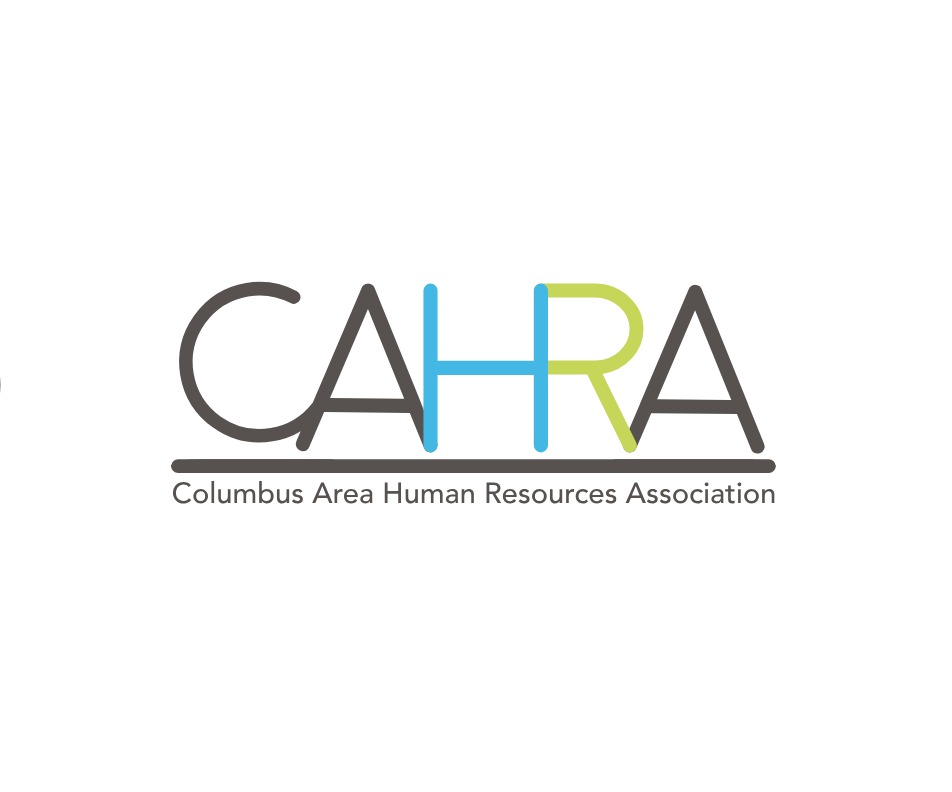 CAHRA Monthly Meeting Minutes – October 20, 2022There were 15 people members who attended the CAHRA meeting at Valentino’s Restaurant; 3 members joined online via Zoom, for a total of 18.   President’s Report:  In Jon’s absence, Melinda Allen opened up the meeting by welcoming all in attendance at Valentino’s as well as on Zoom, followed by self-introductions of those present at Valentino’s.  The meeting kicked off with a short presentation by Dan Pabian who shared information about Toastmasters (see attachment).  They do have a local chapter that meets weekly from 12:05pm – 1:00pm on Wednesdays at NPPD.  A company could host their own onsite Toastmasters training program or join with the NPPD one (that is open to the community).  Contact Dan at dan.pabian@ftr.com 402-563-9322.  Those who attended the HR Nebraska State Conference held August 24-26th felt that it was a great conference with good topics and speakers.  We will be sending out an email with a link to Survey Monkey so that all members have an opportunity to vote for 2023 CAHRA Officers. If interested in becoming a CAHRA officer or committee chair, please reach out to any of our current officers to express interest.  If interested in attending the Volunteer Leaders’ Business Meeting in Washington, DC, November 17-19, let Jon know.  All expenses will be paid by CAHRA. Approval of Minutes – Michelle MeyerThe minutes of the October meeting were approved by Tammy Orender and seconded by Angie Wright.  Treasurer’s Report – Doris WemhoffCurrent balance as of 9/30/22 is $7,361.61.  See attached Treasurer’s report for more details.  The Treasurer’s Report was approved by Danette Stone and seconded by Scott Messersmith. Legislative Committee Report – Scott MessersmithNo report  Scholarship Committee – Shawna Hilbert & Lindsey LiebigNo reportMembership Report – Amanda HenryNo reportPrograms:  Today’s Guest Speaker was Booke Bouck with the Nebraska Children’s Home Society, a non-profit in Omaha Nebraska.  Brooke gave a very informative presentation on Kinship Navigation. Kinship Navigation can guide you to the legal, financial, emotional, and physical resources your family needs. No matter your relationship to the child you are caring for, if you are a Kinship caregiver providing full-time care for a child, Kinship Navigation can help you in a variety of ways.  See attached flyer for more details.Today’s program was Organizational Wellbeing, presented by Cara Kirsh, Area VP, Gallagher Benefit Services.  Organizational wellbeing refers to all aspects of working life, from quality and safety, to company culture and total rewards.  Discussion centered around organizational wellbeing and how it can bring value to employees and enhance the company’s bottom line.  If you have an idea for future programs, please contact Paula Buresh or Melinda Allen.    Upcoming Topics/Meetings/Events:All CAHRA members are invited to attend the Winter Social which will be held on Thursday, November 17th in conjunction with the Miracle on 13th Street events.  Stay tuned for more details.  There won’t be a meeting in December.Next Meeting:  Thursday, January 19, 2023, The topic will be “Legal Update” by Chad Richter, Jackson Lewis.Certification CreditsIn order to retain your certification, members are responsible for entering their own certification credits for SHRM and HRCI.  If you need certification credits, please contact Andra Vandenberg at andra@vandenbergelectric.com   Respectfully submitted, 				Michelle MeyerCAHRA SecretaryCAHRA2017@gmail.com2022 CAHRA OFFICERSJon Rauner, President					Kristel Hall, Vice PresidentDoris Wemhoff, Treasurer					Michelle Meyer, SecretaryMelinda Allen & Paula Buresh, Programs Co-Chairs		Scott Messersmith, Legislature ChairKristel Hall, Social Media and Public Relations Chair		Shawna Hilbert & Lindsey Liebig, Scholarships Co-ChairsAndra Vandenberg, Certification Chair			Amanda Henry, Membership Chair